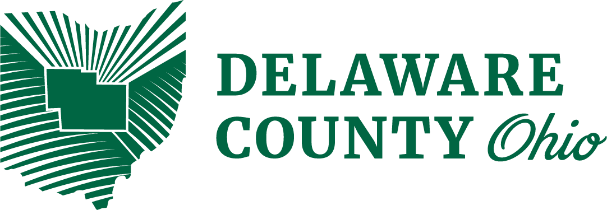 February 5, 2020 Pre-hospital Care System Advisory Board of Directors- Meeting NotesPresent:Tom O’Brien- Chief Liberty Twp John Donahue- Chief Delaware City Fire Department Gary Honeycutt- Chief Genoa Twp Patrick Brandt- Director 911, Delaware CountyJeff Fishel- Director, Delaware County EMSMichael Frommer- Delaware County Administrator Marisa Stith- Communications Assistant Dale Fling- Chief Harlem TwpChris Caito- Chief Harlem TwpApproval of February 2020 meeting notesMotion to approve December 2019 meeting notes as amended by Mike Frommer, seconded by Patrick Brandt
All in favor, none opposedBariatric Responses, Chief John Donahue
The city was requested to transport bariatric patient from Knox County
Taken out of service to go out of county
When responding to that request, just providing the mode of transportationOther discussion around bariatric responsesDepartment UpdatesDCEMS- Chief Jeff Fishel
Two new trucks approved for purchase
Cradlepoint
Working to add fiber to stations with slow connectionDelaware City- Chief John Donahue
Continued negotiations with union on community paramedic positions
Service coordinator position
Want to put quick response unit back in serviceHarlem Township- Chief Dale Fling
Chris Caito will be replacing Chief Fling as he will retire on May 1, 2020. 
Vehicle purchaseGenoa Township- Chief Honeycutt
Hiring four positions
Request for a power cotLiberty Township-Chief O’Brien
Hiring four new employees
Community risk 
Manpower study coming, review structureMike Frommer- County Administrator
Social Services building at Byxbe Campus, phased 5-10 years 911- Director Patrick Brandt
Therapy dog
Trauma system
Cots email
Emergency transport planRegional Collaboration Committee 2020 Goals 
Shared chaplain pool 
Group purchasing, drug vending machines, concerns about medications, building security, access for other departments
Regional protocol training, regional rescue task force
County-wide Mental Health SOP, possible mental health facility (See scanned SOP)Technology Committee 2020 Goals
Received a request from Chief Honeycutt
Special needs registry issues 
Monthly geofile in CAD, code, 
Smart 911 system
Puts sign-up refresher on the person who enters it, can have an associate on account, example: a caregiver, parent, etc
Doesn’t limit info, don’t get an email until 911 I called, can add to CAD system
$49,000 for two years 
Add to next agenda
RQI- training based company
Mental Health Software/app
	Cortico AppPulsePoint- countywide, working to get a quoteNext meetings: March 4, April 18
(Note: both meetings were cancelled due to Covid-19 pandemic)Next Meeting: March 4, 2020 at 1 p.m. 101 N. Sandusky Street Delaware, Ohio 43015 Motion to adjourn meeting by Gary Honeycutt, seconded by John Donahue 
All in favor, none opposed 